Rysunek nr 4Krzesło typu ISO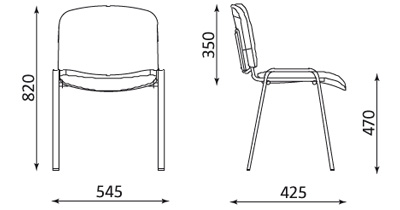 